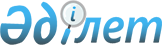 О ходе реализации международных договоров в области нетарифного регулирования, составляющих договорно-правовую базу Таможенного союза и Единого экономического пространстваРекомендация Евразийской экономической комиссии от 11 декабря 2012 года № 4

      Коллегия Евразийской экономической комиссии в соответствии со статьями 5, 18 Договора о Евразийской экономической комиссии от 18 ноября 2011 года, пунктом 83 Регламента работы Евразийской экономической комиссии, утвержденного Решением Высшего Евразийского экономического совета от 18 ноября 2011 г. № 1, 



      приняв к сведению информацию члена Коллегии (Министра) по торговле Слепнева А.А. о результатах мониторинга хода реализации международных договоров в области нетарифного регулирования, составляющих договорно-правовую базу Таможенного союза и Единого экономического пространства, подготовленную во исполнение Решения Коллегии Евразийской экономической комиссии от 12 апреля 2012 г. № 28 «О закреплении за членами Коллегии и департаментами Евразийской экономической комиссии соглашений, формирующих договорно-правовую базу Таможенного союза и Единого экономического пространства, в отношении которых будет осуществляться мониторинг хода их реализации»,



      принимая во внимание необходимость дальнейшего совершенствования договорно-правовой базы Таможенного союза и Единого экономического пространства в области нетарифного регулирования,



      рекомендует государствам – членам Таможенного союза и Единого экономического пространства:



      1. Ускорить проведение внутригосударственного согласования и внутригосударственных процедур, необходимых для принятия международных договоров, регламентирующих порядок перемещения по единой таможенной территории Таможенного союза отдельных категорий товаров, которые включены в Единый перечень товаров, к которым применяются запреты или ограничения на ввоз или вывоз государствами –членами Таможенного союза в рамках Евразийского экономического сообщества в торговле с третьими странами, утвержденный Решением Коллегии Евразийской экономической комиссии от 16 августа 2012 г. № 134 «О нормативных правовых актах в области нетарифного регулирования» (далее – Единый перечень товаров), и в отношении которых государства –члены Таможенного союза и Единого экономического пространства имеют международные обязательства, а именно:



      озоноразрушающих веществ и содержащей их продукции;



      опасных отходов;



      наркотических средств, психотропных веществ и их прекурсоров;



      ядовитых веществ, не являющихся прекурсорами наркотических средств и психотропных веществ;



      специальных технических средств, предназначенных для негласного получения информации; 



      служебного и гражданского оружия, его основных (составных) частей и патронов к нему.



      2. Направить в Евразийскую экономическую комиссию предложения по внесению изменений в международные договоры в области нетарифного регулирования, которые будут учтены в рамках работы по кодификации договорно-правовой базы Таможенного союза и Единого экономического пространства.



      3. При введении в одностороннем порядке мер в соответствии со статьей 8 Соглашения о порядке введения и применения мер, затрагивающих внешнюю торговлю товарами, на единой таможенной территории в отношении третьих стран от 9 июня 2009 года воздерживаться в дальнейшем от продления действия или повторного (неоднократного) введения таких мер.



      4. Провести на национальном уровне работу по отмене неунифицированных мер нетарифного регулирования в отношении товаров, включенных в разделы 1.5, 2.24 – 2.26 Единого перечня товаров.       Председатель                               В.Б. Христенко
					© 2012. РГП на ПХВ «Институт законодательства и правовой информации Республики Казахстан» Министерства юстиции Республики Казахстан
				